Expertise Development Platform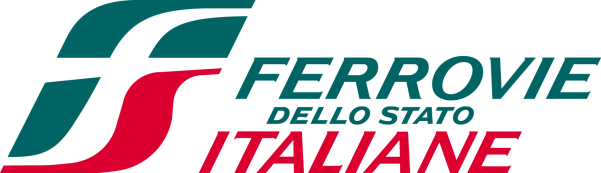 26-27 October 2017, Rome, ItalyVenue1st day – 26th October 2017 Centro Congressi Villa Palestro Via Palestro, 24, 00185 Roma 2nd day – 27th October 2017 La Sapienza University – Via Eudossiana 18PRACTICAL INFORMATIONHotelWe suggest to book a hotel in the Termini Station Area, since both EDP venues are walking distance from it (map attached).Some proposal can be: Hotel Santina - Via Marsala, 22Hotel Mediterraneo – Via Cavour 15Hotel Atlantico – Via Cavour 23Best Western Hotel Universo - Via Principe Amedeo, 5/BArriving from Rome Fiumicino (Leonardo da Vinci) AirportTermini Station is linked to Fiumicino Airport via Leonardo Express train (32 minutes journey every 15 minutes).Arriving from Rome Ciampino AirportTermini station is frequently linked to Ciampino Airport via different bus companies (SITBUSHUTTLE – TERRAVISION). Please check on the website for more information.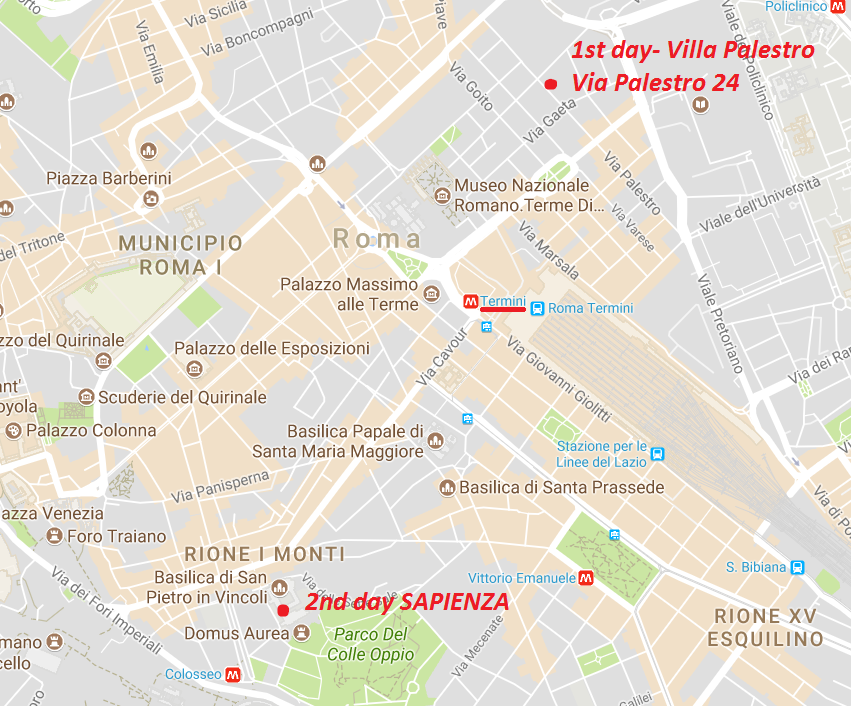 